Program warsztatów dla dziennikarzy„Romowie – historia, pamięć, współczesność”Czwartek, 11 lipca 2019Piątek, 12 lipca 2019O prowadzących:Katarzyna Jakubowicz – od 2013 roku przewodniczka i edukatorka Muzeum POLIN. Oprowadza, prowadzi zajęcia dotyczące judaizmu, historii Żydów, pamięci oraz warsztaty antydyskryminacyjne dla policji. Zajmuje się kształceniem przewodników współpracujących z muzeum. Z wykształcenia prawniczka, ukończyła judaistyczne studia podyplomowe studia, kończy studia podyplomowe z zakresu historii sztuki. Przewodniczka po Warszawie. dr Joanna Talewicz-Kwiatkowska – Doktor Antropologii Kulturowej, adiunkt w Instytucie Studiów Międzykulturowych na Wydziale Studiów Międzynarodowych i Politycznych Uniwersytetu Jagiellońskiego. Doradca akademicki w Państwowym Muzeum Auschwitz Birkenau. Absolwentka programu Historical Dialogue and Accountability Program at Columbia University (2018). Pomysłodawczyni i koordynatorka projektów edukacyjnych związanych ze społecznością romską. W latach 2011-2016 redaktor naczelna kwartalnika Dialog-Pheniben. Prezeska Fundacji w Stronę Dialogu.Autorka książki Wpływ aktywności finansowej Unii Europejskiej na położenie społeczne Romów w Polsce, współautorka książek Kierunek przyszłość. 25 lat wolności i Romowie (WUJ), Prześladowania i masowa zagłada Romów podczas II wojny światowej w świetle relacji i wspomnień (DIG), Głosy Pamięci wydanej przez Państwowe Muzeum Auschwitz-Birkenau poświęconej zagładzie Romów. Współautorka raportu na temat sytuacji kobiet romskich w Polsce pt. Economic aspects of the condition of Roma Women przygotowanego na zlecenie Komisji Europejskiej. Współredaktorka raportu pt. Funkcjonowanie poznawcze i językowe dzieci romskich uczęszczających do szkół podstawowych specjalnych i masowych. Konteksty społeczne. Elżbieta Mirga Wójtowicz – Doktorantka na Wydziale Politologii na Uniwersytecie Pedagogicznym w Krakowie. Od 2007 roku współpracuje z Uniwersytetem Pedagogicznym w Krakowie jako wykładowczyni romologicznych studiów podyplomowych „Sytuacja Romów w Polsce – historia, prawo, kultura, stereotypy etniczne”. Stypendystka programu rządu amerykańskiego International Leadership Visitor Program. W latach 2008-2014 Pełnomocniczka Wojewody Małopolskiego ds. Mniejszości Narodowych i Etnicznych.Autorka artykułów naukowych i popularno-naukowych poświęconych tematyce romskiej. Uczestniczka licznych krajowych i międzynarodowych konferencji i sympozjów, poświęconych zagadnieniom mniejszości narodowych i etnicznych i społeczności romskiej. Angażuje się w różne projekty społeczne, artystyczne przeciwdziałające wykluczeniu i dyskryminacji rasowej, ksenofobii.Edyta Jaśkowiak – aktywistka, sekretarz Romskiego Stowarzyszenia Oświatowego Harangos z siedziba w Krakowie. Ukończyła pedagogikę wczesnoszkolną z wychowaniem plastycznym. Pracuje w krakowskich szkołach jako asystent edukacji romskiej. Prowadzi świetlicę integracyjną dla dzieci i młodzieży Amaro Kher na terenie Nowe Huty. Współorganizowała wiele projektów związanych z edukacją dzieci romskich, jak np.: Nońcia, Romski Pstryk, Warsztaty na temat Historii Romów. Jest trenerem w projekcie fotografii otworkowej Romski Pstryk który jest adresowany do dzieci i młodzieży z osiedli romskich w całym kraju. Stypendystka programu rządu amerykańskiego International Leadership Visitor Program. Angażuje się w różne projekty społeczne, artystyczne przeciwdziałające wykluczeniu i dyskryminacji rasowej, ksenofobii. Bierze udział w konferencjach i projektach dotyczących społeczności romskiej.Piotr Wójcik - Fotoreporter, dokumentalista, wykładowca na Wydziale Operatorskim Państwowej Wyższej Szkole Filmowej, Telewizyjnej i Teatralnej w Łodzi, prezes Fundacji Picture Doc. Od 1989 roku fotoreporter, w latach 2000-2011 szef działu fotograficznego Gazety Wyborczej. Obecnie jako freelancer realizuje wideo reportaże dla Gazety Wyborczej i francuskiego portalu informacyjnego Mediapart. Autor fotoreportaży publikowanych w Magazynie Gazety Wyborczej. Twórca dokumentalnych projektów fotograficznych, filmowych i multimedialnych poświęconych społeczności romskiej w Europie oraz problemów społecznych w Polsce. Autor książek pt.: Cyganie z obu stron Karpat, 2000 i Polskie Wolności, 2014. Jego prace wystawiane były na wystawach indywidualnych i zbiorowych w Polsce, w Niemczech, we Francji, na Węgrzech, w Czechach, Słowacji i Rosji. Laureat nagród dziennikarskich i fotograficznych.  Ostatnie projekty dokumentalne:  „Bytom Karb” w ramach projektu Pamięć Pracy, 2012  „Wolność”, „Wolności PL-RU”, 2014-2015  „Katowice 150+1”, 2015  „lmiennicy. Polska 2018”, 2018 „30/100_PL. 30 lat Wolności”, 2019Marcin Kącki – reporter, redaktor „Dużego Formatu”, zajmuje się reportażem społecznym i historycznym. Zdobywca tytułu Dziennikarza Roku w konkursie Grand Press 2007, dwóch nagród „Watergate” przyznawanych przez Stowarzyszenie Dziennikarzy Polskich, nagrody Grand Press w kategorii „Dziennikarstwo śledcze” i nagrody studentów dziennikarstwa „MediaTory”. Autor książek Lepperiada, Maestro. Historia milczenia, Białystok. Biała siła, czarna pamięć, za którą był nominowany do Nagrody Literackiej Nike oraz do nagrody MediaTory, Plaża za szafą oraz powieści Fak maj lajf. Jego książka Poznań. Miasto grzechu została nominowana do Nagrody im. Ryszarda Kapuścińskiego za Reportaż Literacki. Obecnie pracuje nad książką dotyczącą Oświęcimia.Kontakt do koordynatorki wydarzenia: Małgorzata Waszczuk, starsza specjalistka ds. edukacji w Muzeum POLIN mawaszczuk@polin.pl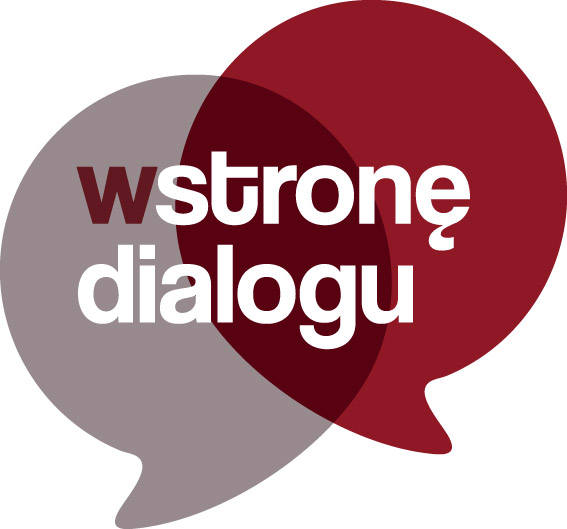 11:30-11:40Otwarcie warsztatów przez p.o. Dyrektora Muzeum Historii Żydów Polskich POLIN Zygmunta Stępińskiego 11:40-12:00Wprowadzenie (dr Joanna Talewicz-Kwiatkowska z Fundacji w Stronę Dialogu oraz Małgorzata Waszczuk z Muzeum POLIN)12:00-13:00Lunch13:00-15:00Historia Żydów i pamięć o Zagładzie – oprowadzanie po wystawie stałej Muzeum POLIN (Katarzyna Jakubowicz, Muzeum )15:00-15:15Przerwa15:15-16:15Historia Romów i pamięć o Zagładzie Romów – wykład (dr Joanna Talewicz-Kwiatkowska)16:15-16:30Przerwa16:30-18:00Dikh He Na Bister - upamiętnianie Zagłady i jej znaczenie dla młodych Romów – spotkanie (Elżbieta Mirga-Wójtowicz i Edyta Jaśkowiak)Od 18:30Kolacja9:30-12:00Warsztaty dotyczące przekazów medialnych o Romach 
(dr Joanna Talewicz-Kwiatkowska)12:00-12:45Lunch12:45-14:45Obrazy Romów w mediach (Piotr Wójcik)14:45-15:00Przerwa 15:00-16:45  Romowie na drodze reportera - Jak pisać o tematach tabu (Marcin Kącki)16:45-17:00Podsumowanie